19th session of UN Forum on Forests | Provisional Organization of Work | 6-10 May 2024, UNHQ, NY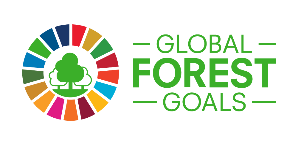 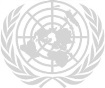 Day/ Time Monday, 6 May 2024Tuesday, 7 May 2024Tuesday, 7 May 2024Wednesday, 8 May 2024Wednesday, 8 May 2024Thursday, 9 May 2024Friday, 10 May 2024LocationPlenary – CR4WG1 (CR4)WG2 (CR?)WG1 (CR4)WG2 (CR?)Plenary – CR4Plenary – CR410:00am to 1:00pmItem 1. Election of officersItem 2. Adoption of the agenda Item 3. Policy discussions on the implementation of the UNSPF 2017-2030: activities in support of the thematic priorities for the biennium 2023–2024: a), b), c), d), e)- Opening remarks by UNFF19 Chair and UNFFS DirectorItem 4. Trust fund for the UNFFItem 5. Midterm review in 2024 of the effectiveness of the IAFItem 7. Quadrennial Programme of work of the Forum for 2025-2028Item 6. High-level segment- Introduction of Secretariat Notes (items 3, 4, 5, 6 & 7)11:00am-1:00pmItem 3.  Policy discussions on the implementation of the UNSPF 2017-2030- Brief report on the outcome of the Country-Led Initiative in India -Panel followed by General discussion on items 3, 5, 6 & 7Informal consultation on the draft High Level Declaration (item 6)Informal consultation on the draft omnibus resolution (items 3, 5 & 7)Informal consultation on the draft High Level Declaration (item 6) Informal consultation on the draft omnibus resolution (items 3, 5 & 7)Item 6. High Level Segment, including a forest partnership dialogue with heads of CPF member organizations, non-governmental organizations and private sector CEOsPGA (TBC), ECOSOC President (TBC), USG DESARemarks by Keynote speaker (TBC)10:00 -11:30pmHigh Level Segment Roundtable 1 11:30am-1:00pm  High Level Segment Roundtable 2 Adoption of the omnibus resolution (items 3, 5 & 7) 1:30pm to 2:45pmSide events (TBC)Side events (TBC)Side events (TBC)Side events (TBC)Side events (TBC)Side events (TBC)Side events (TBC)LocationPlenary – CR4WG1 (CR4)WG2 (CR?)WG1 (CR4)WG2 (CR?)Plenary – CR4Plenary – CR43:00pm to 6:00pm(General discussion on items 3, 5, 6 & 7 continues)- Introduction of the draft High Level Segment Declaration (item 6)- Introduction of the draft omnibus resolution (items 3,5 & 7)Informal consultation on the draft High Level Declaration (item 6)Informal consultation on the draft omnibus resolution (items 3, 5 & 7)Finalization of the draft High Level Declaration (item 6)Finalization of the draft omnibus resolution (items 3, 5 & 7)Item 6. High Level Segment, including a forest partnership forum with heads of CPF member organizations, non-governmental organizations and private sector CEOs3:00-4:15pmForest Partnership Forum Roundtable 1 (Heads of CPF Member Organizations)4:15-5:30pmForest Partnership Forum Roundtable 2 (Senior reps. Of civil society & CEOs of private sector)5:30- 6:00pmAdoption of the draft High Level Segment Declaration (item 6)Item 8. Dates and venue of the twentieth session of the Forum.Item 9. Provisional agenda for the twentieth session of the Forum.Item 10. Adoption of the report of the Forum on its nineteenth session.First meeting of the twentieth session of the Forum for the purpose of election of members of the Bureau of UNFF20-213:00pm to 6:00pm(General discussion on items 3, 5, 6 & 7 continues)- Introduction of the draft High Level Segment Declaration (item 6)- Introduction of the draft omnibus resolution (items 3,5 & 7)Informal consultation on the draft High Level Declaration (item 6)Informal consultation on the draft omnibus resolution (items 3, 5 & 7)Plenary - (CR4)Plenary - (CR4)Item 6. High Level Segment, including a forest partnership forum with heads of CPF member organizations, non-governmental organizations and private sector CEOs3:00-4:15pmForest Partnership Forum Roundtable 1 (Heads of CPF Member Organizations)4:15-5:30pmForest Partnership Forum Roundtable 2 (Senior reps. Of civil society & CEOs of private sector)5:30- 6:00pmAdoption of the draft High Level Segment Declaration (item 6)Item 8. Dates and venue of the twentieth session of the Forum.Item 9. Provisional agenda for the twentieth session of the Forum.Item 10. Adoption of the report of the Forum on its nineteenth session.First meeting of the twentieth session of the Forum for the purpose of election of members of the Bureau of UNFF20-213:00pm to 6:00pm(General discussion on items 3, 5, 6 & 7 continues)- Introduction of the draft High Level Segment Declaration (item 6)- Introduction of the draft omnibus resolution (items 3,5 & 7)Informal consultation on the draft High Level Declaration (item 6)Informal consultation on the draft omnibus resolution (items 3, 5 & 7)5:00 -6:00pmReports from WGs:- Introduction of the final draft High Level Segment Declaration (item 6) for submission for adoption to the HLS- Introduction of the final draft resolution (items 3, 5 & 7) 5:00 -6:00pmReports from WGs:- Introduction of the final draft High Level Segment Declaration (item 6) for submission for adoption to the HLS- Introduction of the final draft resolution (items 3, 5 & 7) Item 6. High Level Segment, including a forest partnership forum with heads of CPF member organizations, non-governmental organizations and private sector CEOs3:00-4:15pmForest Partnership Forum Roundtable 1 (Heads of CPF Member Organizations)4:15-5:30pmForest Partnership Forum Roundtable 2 (Senior reps. Of civil society & CEOs of private sector)5:30- 6:00pmAdoption of the draft High Level Segment Declaration (item 6)Item 8. Dates and venue of the twentieth session of the Forum.Item 9. Provisional agenda for the twentieth session of the Forum.Item 10. Adoption of the report of the Forum on its nineteenth session.First meeting of the twentieth session of the Forum for the purpose of election of members of the Bureau of UNFF20-21